Class I Air Quality Operating Permit Notification of Authorized ChangeFacility Name: Existing Facility ID: AExisting Permit Number: AP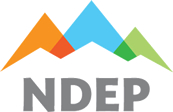 Please Submit Request to:Nevada Division of Environmental ProtectionBureau of Air Pollution Control, Class I Permitting Branch901 South Stewart Street, Suite 4001Carson City, Nevada  89701-5249Phone (775) 687-9349June 2020(Ver. 1)IMPORTANT INFORMATIONThis application can only be used for Class I Facilities for Notification of Authorized Change under Nevada Administrative Code (NAC) 445B.342. For a change to be approved it must meet the following criteria:The owner or operator of a stationary source operating in compliance with an operating permit may make changes which contravene an express term of the operating permit without a revision of the operating permit if the changes do not:Constitute modifications pursuant to any provision of 42 U.S.C. §§ 7401 to 7515, inclusive, or constitute a modification as that term is defined in NAC 445B.099;Violate any provision of NAC 445B.001 to 445B.390, inclusive, or any other applicable requirement; orExceed the allowable emissions set forth in the operating permit for any emissions unit.Any conditions of an operating permit that are requirements for monitoring, methods of testing, recordkeeping, reporting or compliance certification may not be changed pursuant to this section.For each change made pursuant to this section, the holder of the operating permit shall provide a written notification to the Director and the Administrator at least 7 days before making the change. This notification must include:A detailed description of the change;The date on which the change will occur;Any change in emissions, as determined in accordance with NAC 445B.001 to 445B.390, inclusive;Any condition of the operating permit which will no longer apply because of the change; andFor a change that includes the trading of emissions made pursuant to paragraph (h) of subsection 1 of NAC 445B.3405, a detailed description of how the increase or decrease in emissions, or both, resulting from the change complies with the terms and conditions of the operating permit.The holder of the operating permit, the Director and the Administrator, as appropriate, shall attach a copy of the written notification to his or her respective copy of the permit.A printed copy of the application must be submitted (mailed or hand delivered).The application filing fee of $1,000 required by NAC 445B.342 must be submitted with the completed application. Checks must be made payable to the “Nevada State Treasurer, Environmental Protection” with “BAPC” noted in the memo line. Fees may also be submitted electronically at https://epayments.ndep.nv.gov/.The Notification of Authorized Change must be signed by the Responsible Official, as defined in NAC 445B.156.  The certification/signature page is the last page of the application and the original “wet” signature must be provided.Provide a detailed description of the change:Provide the date on which the change will occur:Any change in emissions, as determined in accordance with NAC 445B.001 to 445B.390, inclusive. Provide detailed calculations if applicable:Any condition of the operating permit which will no longer apply because of the change:For a change that includes the trading of emissions made pursuant to paragraph (h) of subsection 1 of NAC 445B.3405, a detailed description of how the increase or decrease in emissions, or both, resulting from the change complies with the terms and conditions of the operating permit:NOTIFICATIONCERTIFICATIONThe Responsible Official must sign and date the notification certification.  If the notification is signed by a person other than the Responsible Official, as defined in NAC 445B.156, the notification will be returned as incomplete.Note:	According to NAC 445B.156, Responsible Official means:1.	For a corporation:	(a)	A president;	(b)	A vice president in charge of a principal business function;	(c)	 A secretary;	(d)	A treasurer; or 	(e)	An authorized representative of such a person who is responsible for the overall operation of the facility and who is designated in writing by the officer of the corporation and approved in advance by the director.2.	For a partnership or sole proprietorship: a general partner or the proprietor, respectively.3. 	For a municipality or a state, federal or other public agency: a ranking elected official or a principal executive officer, including, for a federal agency, a chief executive officer who has responsibility for the overall operations of a principal geographic unit of the agency.4.	For an affected source: the designated representative or his alternate, as defined in 42  C. § 7651 a (26).PLEASE NOTE THE FOLLOWING REQUIREMENTS WHICH APPLY TO PERMIT APPLICANTS DURING THE APPLICATION PROCESS:A.	A permit applicant must submit supplementary facts or corrected information upon discovery 
[NAC 445B.297(1)(b)].B.	A permit applicant is required to provide any additional information which the Director requests in writing within the time specified in the Director's request [NAC 445B.297(1)(c)].C.	Submission of fraudulent data or other information may result in prosecution for an alleged criminal offense (NRS 445B.470).CERTIFICATION:  I certify that, based on information and belief formed after reasonable inquiry, the statements contained in this application are true, accurate and complete.      Signature of Responsible Official     Print or Type Name and Title     Date